Электронный каталог информационно-библиотечного центраЭЛЕКТРОННЫЕ БИБЛИОТЕКИЭлектронная библиотека – новый ресурс предоставления информации без дополнительных государственных вложений. Первым электронным библиотекарем является Максим Мошков – создатель Библиотеки Максима Мошкова (1994 г.), крупнейшая библиотека (более 30 тыс. текстов), отмеченная в сетевых конкурсах, таких как Российский Онлайн, Золотой Сайт, Национальная Интернет-премия и др.  	По объему и возможностям доступа посетителей к раритетам электронная библиотека сопоставима с крупными государственными библиотеками. Например, Российская государственная библиотека (РГБ) имеет 40 млн. единиц хранения, а электронная библиотека Мошкова – 30 тысяч файлов. Первую посещают 3-4 тыс. читателей в день, а вторую – около 20 тыс. Художественную и научную литературу в Интернет ежедневно читают 150-200 тыс. человек. Себестоимость поддержания электронной библиотеки не сравнима с затратами на обычную библиотеку. Нет необходимости платить за аренду помещения, содержать большой штат специалистов и охранников, обслуживающий персонал. Нужны только компьютер и человек, который с его помощью размещает книги.Люди все реже ходят в библиотеки. Поэтому библиотечный мир задумался об освоении новых средств предоставления информации. В настоящее время электронные библиотеки столкнулись с проблемой поиска юридического обеспечения своей деятельности. И сейчас ставится вопрос о том, чтобы электронные библиотеки де-юре стали публичными библиотеками, нужно только разработать приемлемые правила и технологии. Интернет – уникальный ресурс, позволяющий нести культуру в массы без государственных затрат.ЛитРес: Школа  	Библиотека МОУ СШ им. Ф.И. Толбухина ЯМР участвует в проекте «ЛитРес: Школа», который разработан на базе «ЛитРес: Библиотеки».«ЛитРес: Школа» для учащихся — это:
- возможность бесплатно читать более 6000 книг в любое время в любом месте;
- доступ к полученной книге в течение 365 дней;
- возможность продолжить чтение на 5 авторизованных устройствах;
- бесплатное мобильное приложение «Школа!» для чтения в операционных системах:- iOS - Android - Windows 
- получение читательского билета онлайн;
- удобный и понятный интерфейс мобильного приложения;
- работа с текстом в приложении и на сайте sch.litres.ru: выделения, заметки, закладки, расшары цитат в социальных сетях.«ЛитРес: Школа» для МОУ СШ им.Ф.И.Толбухина ЯМР — это:
- более 2000 бесплатных книг, покрывающих около 80% программного перечня;
- 60 рублей за любую книгу, охраняемую авторским правом;
- соблюдение возрастных ограничений на контент;
- легкий и удобный в работе личный кабинет библиотекаря на сайте: sch.litres.ru;
- выгрузка полной отчетности по использованию электронной библиотеки.Основу каталога проекта составляют рекомендации Министерства образования и науки РФ из письма № 08-709 от 14.04.2016 года, куда входят:
- программные произведения с 1-го по 11-ый класс;
- списки для внеклассного чтения  (“100 книг” по истории, культуре и литературе народов РФ, рекомендуемых для самостоятельного чтения школьников);
- списки произведений гражданско-патриотической направленности.По рекомендациям федеральных библиотек для детей и юношества – РГДБ и РГБМ в проект добавлены произведения лучшей современной детской литературы — бестселлеры, лауреаты детских литературных премий.Для того, чтобы читать книги с «Литрес:Школа», не обязательно посещать лично школьную библиотеку! Просто пройдите по ссылке Литрес: Школа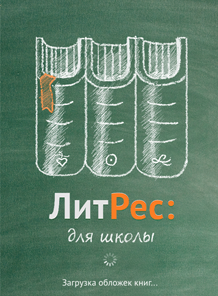 